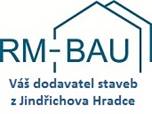 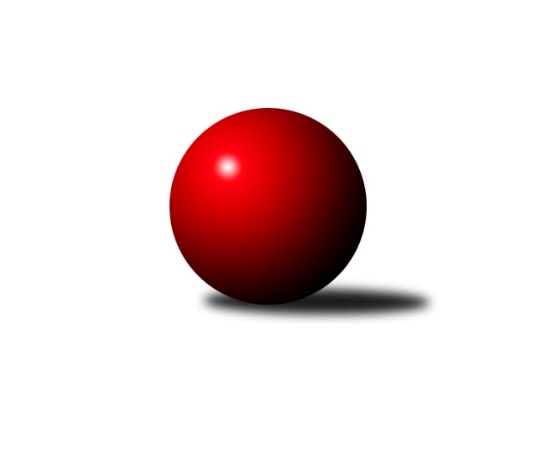 Č.8Ročník 2021/2022	23.1.2022Nejlepšího výkonu v tomto kole: 1673 dosáhlo družstvo: TJ Jiskra Nová Bystřice COP Jindřichův Hradec 2021/2022Výsledky 8. kolaSouhrnný přehled výsledků:TJ Kunžak C	- TJ Sokol Slavonice C	6:0	1596:1503	5.0:3.0	20.1.TJ Jiskra Nová Bystřice C	- TJ Jiskra Nová Bystřice B	5:1	1673:1621	5.0:3.0	20.1.TJ Centropen Dačice F	- TJ Nová Včelnice B		dohrávka		3.2.Tabulka družstev:	1.	TJ Jiskra Nová Bystřice B	7	6	0	1	33.5 : 8.5 	35.5 : 20.5 	 1691	12	2.	TJ Jiskra Nová Bystřice C	7	6	0	1	30.0 : 12.0 	33.0 : 23.0 	 1655	12	3.	TJ Kunžak C	7	5	0	2	29.0 : 13.0 	34.0 : 22.0 	 1587	10	4.	TJ Nová Včelnice B	6	2	0	4	14.0 : 22.0 	24.0 : 24.0 	 1542	4	5.	TJ Slovan Jindřichův Hradec B	6	2	0	4	14.0 : 22.0 	22.0 : 26.0 	 1502	4	6.	TJ Centropen Dačice F	6	2	0	4	12.0 : 24.0 	15.0 : 33.0 	 1558	4	7.	TJ Sokol Slavonice C	7	0	0	7	5.5 : 36.5 	20.5 : 35.5 	 1493	0Podrobné výsledky kola:	 TJ Kunžak C	1596	6:0	1503	TJ Sokol Slavonice C	Vlastimil Škrabal	 	 188 	 211 		399 	 1:1 	 380 	 	197 	 183		Milena Žampachová	Radka Burianová	 	 173 	 198 		371 	 1:1 	 361 	 	184 	 177		Josef Petrik	Libuše Hanzalíková	 	 223 	 196 		419 	 1:1 	 397 	 	191 	 206		Josef Smažil	Marcela Chramostová	 	 197 	 210 		407 	 2:0 	 365 	 	188 	 177		František Běhůnekrozhodčí: Radka BurianováNejlepší výkon utkání: 419 - Libuše Hanzalíková	 TJ Jiskra Nová Bystřice C	1673	5:1	1621	TJ Jiskra Nová Bystřice B	Milan Švec *1	 	 198 	 193 		391 	 2:0 	 370 	 	182 	 188		Dagmar Stránská	Jiří Mertl	 	 213 	 227 		440 	 2:0 	 392 	 	211 	 181		Richard Paul	Jan Mol	 	 227 	 210 		437 	 1:1 	 428 	 	202 	 226		Jaroslav Běhoun	Josef Ivan	 	 205 	 200 		405 	 0:2 	 431 	 	225 	 206		Jan Baudyšrozhodčí:  Vedoucí družstevNejlepší výkon utkání: 440 - Jiří MertlPořadí jednotlivců:	jméno hráče	družstvo	celkem	plné	dorážka	chyby	poměr kuž.	Maximum	1.	Jaroslav Běhoun 	TJ Jiskra Nová Bystřice B	444.50	300.5	144.0	7.0	2/3	(456)	2.	Jan Baudyš 	TJ Jiskra Nová Bystřice B	438.50	304.7	133.8	6.7	2/3	(459)	3.	Jiří Mertl 	TJ Jiskra Nová Bystřice C	433.27	297.3	136.0	8.9	3/3	(466)	4.	Jan Havlíček  ml.	TJ Jiskra Nová Bystřice B	424.67	293.0	131.7	8.5	2/3	(478)	5.	Tomáš Kopáček 	TJ Jiskra Nová Bystřice B	424.00	295.3	128.8	4.5	2/3	(434)	6.	Vlastimil Škrabal 	TJ Kunžak C	415.75	289.8	126.0	9.3	4/5	(432)	7.	Stanislav Musil 	TJ Centropen Dačice F	415.33	288.0	127.3	7.3	3/4	(440)	8.	Vladimír Klíma 	TJ Nová Včelnice B	413.83	293.8	120.0	8.0	2/3	(421)	9.	Jan Mol 	TJ Jiskra Nová Bystřice C	412.33	290.2	122.2	8.8	3/3	(437)	10.	Dagmar Stránská 	TJ Jiskra Nová Bystřice B	411.11	291.2	119.9	10.9	3/3	(429)	11.	Josef Ivan 	TJ Jiskra Nová Bystřice C	410.00	274.3	135.8	6.9	2/3	(448)	12.	Richard Paul 	TJ Jiskra Nová Bystřice B	408.80	298.4	110.4	10.9	3/3	(472)	13.	Veronika Pýchová 	TJ Jiskra Nová Bystřice C	405.00	288.2	116.8	10.0	2/3	(425)	14.	Jiří Kačo 	TJ Slovan Jindřichův Hradec B	404.00	288.0	116.0	10.5	2/3	(418)	15.	Martin Kovalčík 	TJ Nová Včelnice B	402.50	281.5	121.0	8.5	2/3	(403)	16.	Pavel Holzäpfel 	TJ Centropen Dačice F	401.13	285.3	115.9	10.1	4/4	(413)	17.	Martin Novák 	TJ Slovan Jindřichův Hradec B	398.00	277.3	120.8	10.8	2/3	(431)	18.	Marcela Chramostová 	TJ Kunžak C	397.50	280.8	116.7	8.8	4/5	(420)	19.	Jiří Hembera 	TJ Nová Včelnice B	396.67	278.2	118.5	9.8	2/3	(411)	20.	Radka Burianová 	TJ Kunžak C	395.70	275.7	120.0	9.6	5/5	(428)	21.	Marie Škodová 	TJ Slovan Jindřichův Hradec B	395.17	288.5	106.7	11.7	3/3	(409)	22.	Milan Švec 	TJ Jiskra Nová Bystřice C	390.67	275.5	115.2	9.8	3/3	(398)	23.	Libuše Hanzalíková 	TJ Kunžak C	389.40	264.9	124.5	8.6	5/5	(419)	24.	Miloš Veselý 	TJ Centropen Dačice F	388.67	284.5	104.2	12.8	3/4	(431)	25.	Stanislav Koros 	TJ Slovan Jindřichův Hradec B	385.67	274.5	111.2	12.7	3/3	(424)	26.	František Hána 	TJ Nová Včelnice B	381.00	273.6	107.4	10.8	3/3	(452)	27.	Lubomír Náměstek 	TJ Centropen Dačice F	379.00	268.8	110.3	12.5	4/4	(404)	28.	Lukáš Lavička 	TJ Nová Včelnice B	371.25	263.0	108.3	9.3	2/3	(398)	29.	Milena Žampachová 	TJ Sokol Slavonice C	367.50	269.3	98.3	12.9	4/5	(398)	30.	Jiří Matouš 	TJ Centropen Dačice F	365.00	268.3	96.8	13.6	4/4	(377)	31.	František Běhůnek 	TJ Sokol Slavonice C	361.33	262.1	99.3	13.3	5/5	(406)	32.	Jaroslav Vrzal 	TJ Slovan Jindřichův Hradec B	336.00	248.7	87.3	14.8	3/3	(382)	33.	Lenka Pudilová 	TJ Slovan Jindřichův Hradec B	325.50	243.0	82.5	18.0	2/3	(342)		Petra Mertlová 	TJ Jiskra Nová Bystřice C	451.50	300.0	151.5	1.5	1/3	(463)		Ondřej Kubeš 	TJ Sokol Slavonice C	420.00	288.4	131.6	7.9	3/5	(434)		Pavel Novák 	TJ Jiskra Nová Bystřice C	416.00	283.0	133.0	11.0	1/3	(416)		Jan Šebera 	TJ Nová Včelnice B	412.00	294.5	117.5	5.5	1/3	(412)		Josef Smažil 	TJ Sokol Slavonice C	388.50	274.0	114.5	13.5	2/5	(397)		Jiří Dvořák 	TJ Nová Včelnice B	386.00	277.0	109.0	15.0	1/3	(386)		Jovana Vilímková 	TJ Kunžak C	385.00	285.2	99.8	12.5	3/5	(398)		Josef Jirků 	TJ Slovan Jindřichův Hradec B	374.00	278.0	96.0	25.0	1/3	(374)		Tomáš Cvček 	TJ Sokol Slavonice C	368.00	268.5	99.5	16.5	2/5	(372)		Rudolf Borovský 	TJ Sokol Slavonice C	363.00	240.0	123.0	11.0	1/5	(363)		Hana Drobiličová 	TJ Sokol Slavonice C	361.00	257.0	104.0	13.5	2/5	(372)		Josef Petrik 	TJ Sokol Slavonice C	361.00	265.0	96.0	14.0	1/5	(361)Sportovně technické informace:Starty náhradníků:registrační číslo	jméno a příjmení 	datum startu 	družstvo	číslo startu
Hráči dopsaní na soupisku:registrační číslo	jméno a příjmení 	datum startu 	družstvo	20747	Josef Petrik	20.01.2022	TJ Sokol Slavonice C	25387	Jan Mol	20.01.2022	TJ Jiskra Nová Bystřice C	Program dalšího kola:9. kolo3.2.2022	čt	18:00	TJ Centropen Dačice F - TJ Nová Včelnice B (dohrávka z 8. kola)	10.2.2022	čt	17:30	TJ Slovan Jindřichův Hradec B - TJ Jiskra Nová Bystřice C				TJ Nová Včelnice B - -- volný los --	10.2.2022	čt	18:00	TJ Centropen Dačice F - TJ Kunžak C	Nejlepší šestka kola - absolutněNejlepší šestka kola - absolutněNejlepší šestka kola - absolutněNejlepší šestka kola - absolutněNejlepší šestka kola - dle průměru kuželenNejlepší šestka kola - dle průměru kuželenNejlepší šestka kola - dle průměru kuželenNejlepší šestka kola - dle průměru kuželenNejlepší šestka kola - dle průměru kuželenPočetJménoNázev týmuVýkonPočetJménoNázev týmuPrůměr (%)Výkon5xJiří MertlN. Bystřice C4401xMartin KovalčíkN. Včelnice B110.014391xMartin KovalčíkN. Včelnice B4394xJiří MertlN. Bystřice C108.974401xJan MolN. Bystřice C4371xJan MolN. Bystřice C108.234374xJan BaudyšN. Bystřice B4314xJan BaudyšN. Bystřice B106.744313xJaroslav BěhounN. Bystřice B4281xLibuše HanzalíkováKunžak C106.424193xMiloš VeselýDačice F4243xMiloš VeselýDačice F106.25424